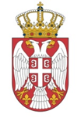 REPUBLIKA SRBIJANARODNA SKUPŠTINAOdbor za evropske integracije20 Broj: 06-2/221-1726. oktobar 2017. godineB e o g r a dZAPISNIK DVADESETŠESTE SEDNICE ODBORA ZA EVROPSKE INTEGRACIJE NARODNE SKUPŠTINE REPUBLIKE SRBIJEČETVRTAK, 26. OKTOBAR 2017. GODINE	Sednica je počela u 12.00 časova.Sednicom je predsedavala zamenica predsednika Odbora Elvira Kovač. Sednici su prisustvovali članovi Odbora Žarko Mićin, Dušica Stojković, Zvonimir Đokić, Muamer Bačevac i zamenici članova Odbora Tanja Tomašević Damnjanović, Olivera Pešić, Vladimir Đurić i Nada Lazić. Sednici nisu prisustvovali članovi Odbora Milimir Vujadinović, Dragan Šormaz, Petar Jojić, Nataša Vučković, Gordana Čomić, Hadži Milorad Stošić i Mladen Grujić.Na predlog predsednice Odbora, jednoglasno je usvojenDnevni redOdređivanje delegacije Odbora za sastanak Konferencije odbora za evropske poslove parlamenata država članica EU (KOSAK), koji se održava u okviru estonskog predsedavanja Savetom EU, 26-28. novembra 2017. godine u Talinu, u Estoniji.1. TačkaZamenica predsednika Odbora otvorila je prvu tačku dnevnog reda i obavestila prisutne da je potrebno odrediti tročlanu delegaciju Odbora.  Na osnovu održanih konsultacija sa članovima i zamenicima članova Odbora predložila je da delegacija u čijim su sastavu Zvonimir Đokić, Vladimir Đurić i Elvira Kovač, učestvuje na sastanku Konferencije odbora za evropske poslove parlamenata država članica EU (KOSAK), koji se održava u okviru estonskog predsedavanja Savetom EU, 26-28. novembra 2017. godine u Talinu, u Estoniji. Kako se niko od prisutnih članova i zamenika članova Odbora nije javio za reč, zamenica predsednika Odbora je stavila na glasanje predlog da u delegaciji Odbora budu Zvonimir Đokić, Vladimir Đurić i Elvira Kovač. Predlog je prihvaćen većinom glasova.Sednica je završena u 12.05 časova.Na sednici Odbora je vođen tonski zapis.SEKRETAR ODBORA                                           ZAMENICA PREDSEDNIKA ODBORAAleksandar Đorđević				                             Elvira Kovács 								     (Elvira Kovač)